The problem sets are intended to help you learn the material, and we encourage you to collaborate with other students and to ask questions in discussion sections and office hours to understand the problems. However, each student must turn in their own solution to the problems.The problem sets also provide essential background material for the exam and the midterms. The problem sets will be graded primarily on an effort basis, but if you do not work through the problem sets yourself you are unlikely to succeed on the exam or midterms! We will distribute solutions to the problem set on the day after the deadline to give you feedback. Assignments must be submitted through Gradescope by 11:59:59pm PT on the specified due date. Box all solutions that don’t involving filling in a figure/table. Only boxed solutions and filled in figures/tables will be considered for grading. See the course website for the policy on slip days (late submissions).Problem 1: Cache Access-Time & PerformanceThis problem requires the knowledge of Handout #2 and Lectures 6 & 7.  Please, read these materials before answering the following questions.Jessie is trying to determine the best cache configuration for a new processor. She knows how to build two kinds of caches: direct-mapped caches and 4-way set-associative caches. The goal is to find the better cache configuration with the given building blocks.  She wants to know how these two different configurations affect the clock speed and the cache miss-rate and choose the one that provides better performance in terms of average latency for a load.  First, we want to compute the access time of a direct-mapped cache.  We use the implementation shown in Figure H2-A in Handout #2. Assume a 256-KB (kibibyte = 210 bytes) cache with 8-word (32-byte) cache lines. The address is 32 bits and byte-addressed, so the two least significant bits of the address are ignored since a cache access is word-aligned. The data output is also 32 bits (1 word), and the MUX selects one word out of the eight words in a cache line. Using the delay equations given in Table 2.1-1, fill in the column for the direct-mapped (DM) cache in the table. Use the ceiling of the logarithm to get an integer, if needed. In the equation for the data output driver, ‘associativity’ refers to the associativity of the cache (1 for direct-mapped caches, A for A-way set-associative caches). Table 2.1-1:  Delay of each Cache ComponentWhat is the critical path of this direct-mapped cache for a cache read? What is the access time of the cache (the delay of the critical path)? To compute the access time, assume that a 2-input gate (AND, OR) delay is 50 ps. If the CPU clock is 2.5 GHz, how many CPU cycles does a cache access take? We also want to investigate the access time of a set-associative cache using the 4-way set-associative cache in Figure H2-B in Handout #2. Assume the total cache size is still 256-KB (each way is 64KB), a 2-input gate delay is 50 ps, a 4-input gate delay is 100 ps, and all other parameters (such as the input address, cache line, etc.) are the same as part 2.1.A. Compute the delay of each component and fill in the column for a 4-way set-associative cache in Table 2.1-1. What is the critical path of the 4-way set-associative cache? What is the access time of the cache (the delay of the critical path)? What is the main reason that the 4-way set-associative cache is slower than the direct-mapped cache? If the CPU clock is 2.5 GHz, how many CPU cycles does a cache access take?Now Ben is studying the effect of set-associativity on the cache performance. Since he now knows the access time of each configuration, he wants to know the miss-rate of each one. For the miss-rate analysis, Ben is considering two small caches: a direct-mapped cache with 8 lines with 32 bytes/line, and a 4-way set-associative cache of the same size and line size.  For the set-associative cache, Ben tries out two replacement policies – least recently used (LRU) and round robin (FIFO).Ben tests the cache by accessing the following sequence of hexadecimal byte addresses, starting with empty caches.  For simplicity, assume that the addresses are only 12 bits.  Complete the following tables by filling in the hexadecimal tag values for the direct-mapped cache and both types of 4-way set-associative caches showing the progression of cache contents as accesses occur (in the tables, ‘inv’ = invalid, and the column of a particular cache line contains the tag of that line). Also, for each address calculate the tag and index (which should help in filling out the table). You only need to fill in elements in the table when a value changes. Assume that the results of the above analysis can represent the average miss-rates of the direct-mapped and the 4-way set-associative 256-KB caches studied in 1.A and 1.B. What would be the average memory access latency in CPU cycles for each cache? Assume that the cache miss penalty is 20 cycles and use cache access cycle count from 1.B. Which one is better?  For the different replacement policies for the set-associative cache, which one has a smaller cache miss rate for the address stream in 1.C?  Explain why.  Is that replacement policy always going to yield better miss rates? If not, give a counter example using an address stream.Problem 2: Loop OrderingThis problem requires knowledge of Lecture 7.  Please, read it before answering the following questions.This problem evaluates the cache performances for different loop orderings.  You are asked to consider the following two loops, written in C, which calculate the sum of the entries in a 128 by 32 matrix of 32-bit integers:The matrix A is stored contiguously in memory in row-major order.  Row major order means that elements in the same row of the matrix are adjacent in memory as shown in the following memory layout:A[i][j] resides in memory location [4*(32*i + j)]Memory Location:For Problem 2.A to Problem 2.C, assume that the caches are initially empty.  Also, assume that only accesses to matrix A cause memory references and all other necessary variables are stored in registers.  Instructions are in a separate instruction cache.  Consider an 8KB direct-mapped data cache with 4-word (16-byte) cache lines.  Calculate the number of cache misses that will occur when running Loop A.Calculate the number of cache misses that will occur when running Loop B.The number of cache misses for Loop A:__________________________The number of cache misses for Loop B:_________________________Consider a direct-mapped data cache with 4-word (16-byte) cache lines.  Calculate the minimum number of cache lines required for the data cache if Loop A is to run without any cache misses other than compulsory misses.  Calculate the minimum number of cache lines required for the data cache if Loop B is to run without any cache misses other than compulsory misses..Data-cache size required for Loop A: ___________________________  cache line(s) Data-cache size required for Loop B: _________________________  cache line(s)Consider a 8KB set-associative data cache with 4 ways, and 4-word (16-byte) cache lines.  This data cache uses a first-in/first-out (FIFO) replacement policy.Calculate the number of cache misses that will occur when running Loop A.  Calculate the number of cache misses that will occur when running Loop B.  The number of cache misses for Loop A:__________________________The number of cache misses for Loop B:__________________________Problem 3: Microtagged CacheIn this problem, we explore microtagging,  a  technique  to  reduce  the  access  time  of  set-associative  caches.   Recall that for associative caches, the tag check must be completed before load results are returned to the CPU, because the result of the tag check determines which cache way is selected.  Consequently, the tag check is often on the critical path.The time to perform the tag check (and, thus, way selection) is determined in large part by the size of the tag.   We can speed up way selection by checking only a subset of the tag—called a microtag—and using the results of this comparison to select the appropriate cache  way.    Of course, the full tag check must also occur to determine if the cache access is a hit or a miss, but this comparison proceeds in parallel with way selection.   We store the full tags separately from the microtag array.We will consider the impact of microtagging on a 4-way set-associative 16KB data cache with 32-byte lines.   Addresses are 32 bits long.   Microtags are 8 bits long.  The baseline cache (i.e. without microtagging) is depicted in Figure H2-B in the handout 2.   Figure 1, below, shows the modified tag comparison and driver hardware in the microtagged cache.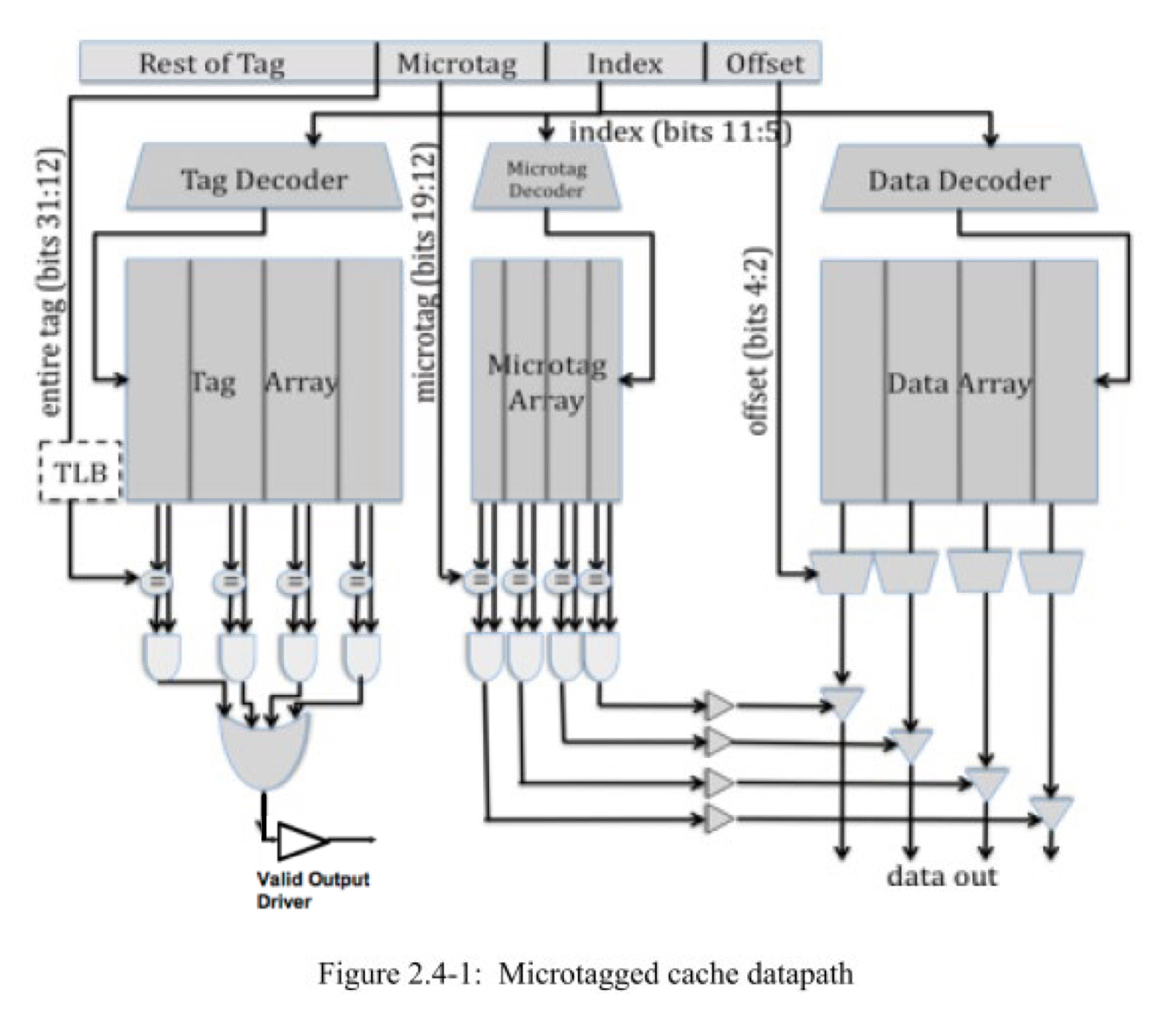 Table 2.4-1, below, contains the delays of the components within the 4-way set-associative cache, for both the baseline and the microtagged cache. For both configurations, determine the critical path and the cache access time (i.e., the delay through the critical path). Assume that the 2-input AND gates have a 50ps delay and the 4-input OR gate has a 100ps delay.Table 2.4-1:  Delay of each Cache ComponentWhat is the old critical path? The old cycle time (in ps)?What is the new critical path? The new cycle time (in ps)?Assume temporarily that both the baseline cache and the microtagged cache have the same hit rate, 90%, and the same average miss penalty, 15 ns.  Using the cycle times 1.5 ns and 1.2 ns for the baseline and microtag caches respectively, compute the average memory access time for both caches.  What was the old AMAT (in ns)? What is the new AMAT (in ns)?Microtags add an additional constraint to the cache: in a given cache set, all microtags must be unique.  This constraint is necessary to avoid multiple microtag matches in the same set, which would prevent the cache from selecting the correct way.State which of the 3C’s of cache misses this constraint affects.   How will the cache miss rate compare to an ordinary 4-way set-associative cache?   How will it compare to that of a direct-mapped cache of the same size? Which 8 bits of the tag might you want to use for the microtag and why?Problem 4: Victim Cache EvaluationAlthough direct-mapped caches have an advantage of smaller access time than set- associative caches, they have more conflict misses due to their lack of associativity. In order to reduce these conflict misses, Norm Jouppi proposed victim caching, where a small fully-associative back up cache, called a victim cache, is added to a direct-mapped L1 cache to hold recently evicted cache lines.The following diagram shows how a victim cache can be added to a direct-mapped L1 data cache. Upon a data access, the following chain of events takes place: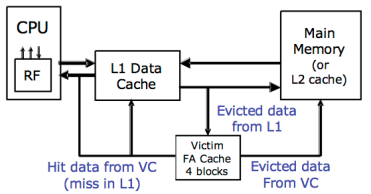 The L1 data cache is checked. If it holds the data requested, the data is returned.If the data is not in the L1 cache, the victim cache is checked. If it holds the data requested, the data is moved into the L1 cache and sent back to the processor. The data evicted from the L1 cache is put in the victim cache, and put at the end of the FIFO replacement queue.If neither of the caches holds the data, it is retrieved from memory, and put in the L1 cache. If the L1 cache needs to evict old data to make space for the new data, the old data is put in the victim cache and placed at the end of the FIFO replacement queue. Any data that needs to be evicted  from  the  victim  cache  to  make  space  is  written  back  to  memory or  discarded,  if unmodified.Note that the two caches are exclusive. That means that the same data cannot be stored in both L1 and victim caches at the same time.The diagram below shows our victim cache, a 32-Byte fully associative cache with four 8-Byte cache lines. Each line contains of two 4-Byte words and has an associated tag and two status bits (valid and dirty). The Input Address is 32-bits and the two least significant bits are assumed to be zero. The output of the cache is a 32-bit word.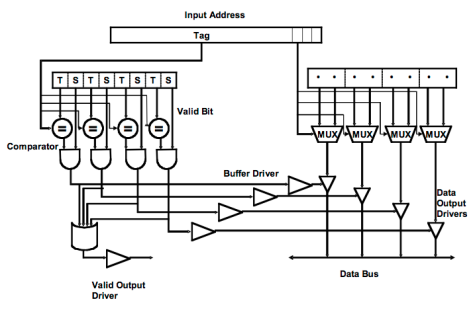 Figure 2.5-1: Victim cache datapathPlease complete Table 2.5-1 with delays across each element of the cache. Using the data you compute in Table 2.5-1, calculate the critical path delay through this cache (from when the Input Address is set to when both Valid Output Driver and the appropriate Data Output Driver are outputting valid data).Table 2.5-1: Delay of each cache componentCritical Path Cache Delay:Now we will study the impact of a victim cache on cache hit rate. Our main L1 cache is a 128 byte, direct-mapped cache with 16 bytes per cache line. The cache is word (4-bytes) addressable. The victim cache in Figure 2.5-1 is a 32-byte fully associative cache with 16 bytes per cache line, and is also word addressable. The victim cache uses the first in first out (FIFO) replacement policy.Please complete Table 2.5-2 showing a trace of memory accesses. In the table, each entry contains the tag of that line, or “inv”, if no data is present. You should only fill in elements in the table when a value changes. For simplicity, the addresses are only 8 bits. The first 3 lines of the table have been filled in for you.  For your convenience, the address breakdown for access to the main cache is depicted below.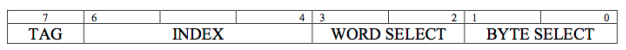 Table 2.5-2: Memory access traceAssume 15% of memory accesses are resolved in the victim cache. If retrieving data from the victim cache takes 4 cycles and retrieving data from main memory takes 50 cycles, by how many cycles does the victim cache improve the average memory access time? Assume that the L1 miss rate is 10%.Problem 5: Three C’s of Cache MissesMark whether the following modifications will cause each of the categories to increase, decrease, or whether the modification will have no effect.  You can assume the baseline cache is set associative. Explain your reasoning.Problem 6: Memory Hierarchy PerformanceMark whether the following modifications will cause each of the categories to increase, decrease, or whether the modification will have no effect.  You can assume the baseline cache is set associative. Explain your reasoning.CS152 Computer Architecture and EngineeringCS252 Graduate Computer ArchitectureSpring 2023CS152 Computer Architecture and EngineeringCS252 Graduate Computer ArchitectureSpring 2023CS152 Computer Architecture and EngineeringCS252 Graduate Computer ArchitectureSpring 2023Caches and the Memory HierarchyAssigned 02/06/2023Updated 02/05/2023Problem Set #2 v.1Due 02/16/2022@ 11:59:59 PThttp://inst.eecs.berkeley.edu/~cs152/sp23 Problem 1.AAccess Time: Direct-MappedComponentDelay equation (ps)DM (ps)SA (ps)Decoder30(# of index bits) + 80TagDecoder30(# of index bits) + 80DataMemory array30 log2 (# of rows) + 30 ⌈log2 (# of bits in a row)⌉ + 100TagMemory array30 log2 (# of rows) + 30 ⌈log2 (# of bits in a row)⌉ + 100DataComparator30(# of tag bits) + 70N-to-1 MUX50log2 N + 100Buffer driver180Data output driver50(associativity) + 100Valid output driver40Problem 1.BAccess Time: Set-AssociativeProblem 1.CMiss-rate analysisD-mapAddressAddresses and tags are in HEXAddresses and tags are in HEXAddresses and tags are in HEXAddresses and tags are in HEXAddresses and tags are in HEXAddresses and tags are in HEXAddresses and tags are in HEXAddresses and tags are in HEXAddresses and tags are in HEXD-mapAddressline in cache (tag)line in cache (tag)line in cache (tag)line in cache (tag)line in cache (tag)line in cache (tag)line in cache (tag)line in cache (tag)hit?D-mapAddressL0L1L2L3L4L5L6L711B1invinvinvinvinvinvinvno1341no20D2no1A210536027D1211A317A307273131Direct-MappedTotal MissesTotal Accesses4-wayAddressLRU -- addresses and tags are in HEXLRU -- addresses and tags are in HEXLRU -- addresses and tags are in HEXLRU -- addresses and tags are in HEXLRU -- addresses and tags are in HEXLRU -- addresses and tags are in HEXLRU -- addresses and tags are in HEXLRU -- addresses and tags are in HEXLRU -- addresses and tags are in HEX4-wayAddressline in cacheline in cacheline in cacheline in cacheline in cacheline in cacheline in cacheline in cachehit?4-wayAddressSet 0Set 0Set 0Set 0Set 1Set 1Set 1Set 1hit?4-wayAddressway0way1Way2way3way0way1way2way311B4invinvinvinvinvinvinvno1344no20D8no1A210536027D1211A317A3072731314-way LRUTotal MissesTotal Accesses4-wayAddressFIFO -- addresses and tags are in HEXFIFO -- addresses and tags are in HEXFIFO -- addresses and tags are in HEXFIFO -- addresses and tags are in HEXFIFO -- addresses and tags are in HEXFIFO -- addresses and tags are in HEXFIFO -- addresses and tags are in HEXFIFO -- addresses and tags are in HEXFIFO -- addresses and tags are in HEX4-wayAddressline in cache (tag)line in cache (tag)line in cache (tag)line in cache (tag)line in cache (tag)line in cache (tag)line in cache (tag)line in cache (tag)hit?4-wayAddressSet 0Set 0Set 0Set 0Set 1Set 1Set 1Set 1hit?4-wayAddressway0way1way2way3way0way1way2way311B4invinvinvinvinvinvinvno1344no20D8no1A210536027D1211A317A3072731314-way FIFOTotal MissesTotal AccessesProblem 1.DAverage LatencyLoop ALoop Bsum = 0;for (i = 0; i < 128; i++)  for (j = 0; j < 32; j++)    sum += A[i][j];sum = 0;for (j = 0; j < 32; j++)  for (i = 0; i < 128; i++)    sum += A[i][j];041241284*(32*127+31)A[0][0]A[0][1]A[0][1]...A[0][31]A[1][0]...A[127][31]Problem 2.AProblem 2.BProblem 2.CProblem 3.A (PRACTICE)Cache Cycle TimeComponentDelay equation (ps)BaselineMicrotaggedDecoder20(# of index bits) + 100Tag240240Decoder20(# of index bits) + 100Data240240Memory array20log2 (# of rows) + 20log2 (# of bits in a row) + 100Tag330330Memory array20log2 (# of rows) + 20log2 (# of bits in a row) + 100Data440440Memory array20log2 (# of rows) + 20log2 (# of bits in a row) + 100Microtag300Comparator20(# of tag bits) + 100Tag500500Comparator20(# of tag bits) + 100Microtag260N-to-1 MUX50log2 N + 100250250Buffer driver200200200Data output driver50(associativity) + 100300300Valid output driver100100100Problem 3.BAMATProblem 3.CConstraintsProblem 4.A (PRACTICE)Baseline Cache DesignComponentDelay equation (ps)FA(ps)Comparator30(# of tag bits) + 100N-to-1 MUX50log2 N + 100Buffer driver200AND gate100OR gate50 log2 N + 100Data output driver50(associativity) + 100Valid output driver100Problem 4.BVictim Cache BehaviorInput AddressMain Cache (tag)Main Cache (tag)Main Cache (tag)Main Cache (tag)Main Cache (tag)Main Cache (tag)Main Cache (tag)Main Cache (tag)Main Cache (tag)Victim Cache (tag)Victim Cache (tag)Victim Cache (tag)L0L1L2L3L4L5L6L7Hit?Way0Way1Hit?invinvinvinvinvinvinvinv-invinv-00NN801N0N40N8YA010C018208C28AC38C43C480C24Problem 4.CAverage Memory Access TimeCompulsory MissesConflict MissesCapacity MissesHalving the line size(associativity and # sets constant)Doubling the number of sets(capacity and line size constant)Adding good prefetchingCombine ICache and DCache into a single L1 cache with the combined capacity(associativity and line size constant)Hit TimeMiss RateMiss PenaltyHalving the line size(associativity and # sets constant)Doubling the number of sets(capacity and line size constant)Adding good prefetchingCombine L1ICache and L1DCache into a single L1 cache with the combined capacity(associativity and line size constant)